Посещение воспитателем Саркисовой Н.Л. Муниципального семинара для педагогических работников ДОУ «Интеграция шахмат в разные виды деятельности»Семинар состоялся 10.12.2019 г.Все участники семинара не только много интересного узнали из выступлений, но и сами принимали активное участие.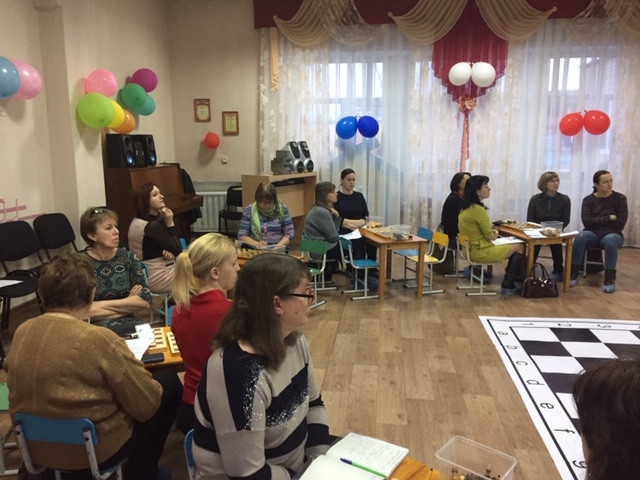 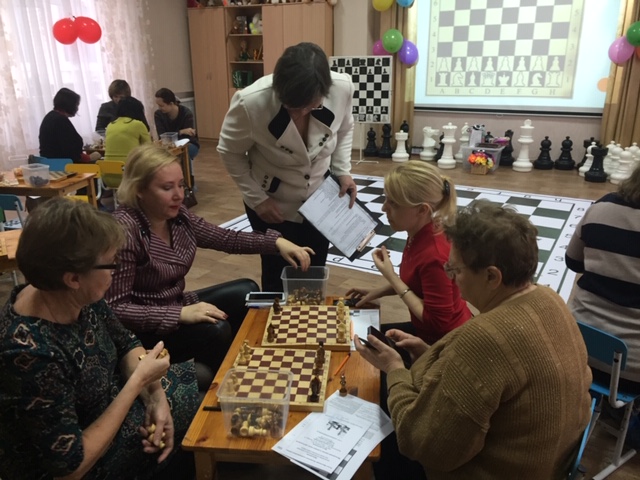 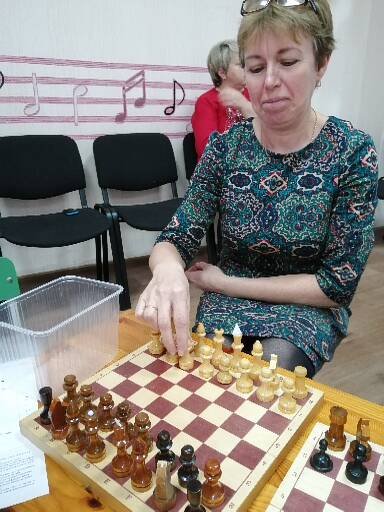 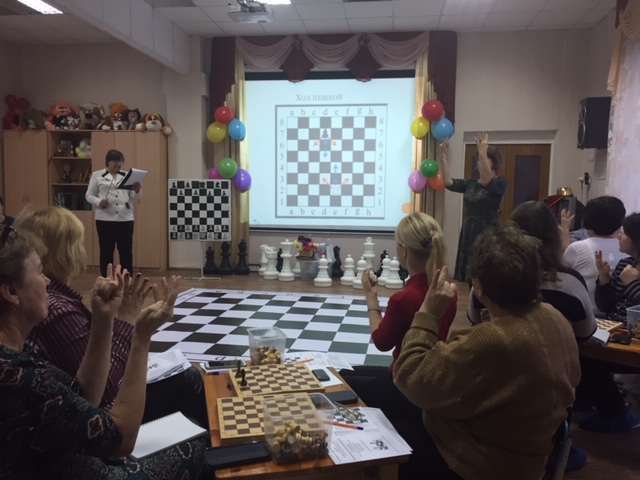 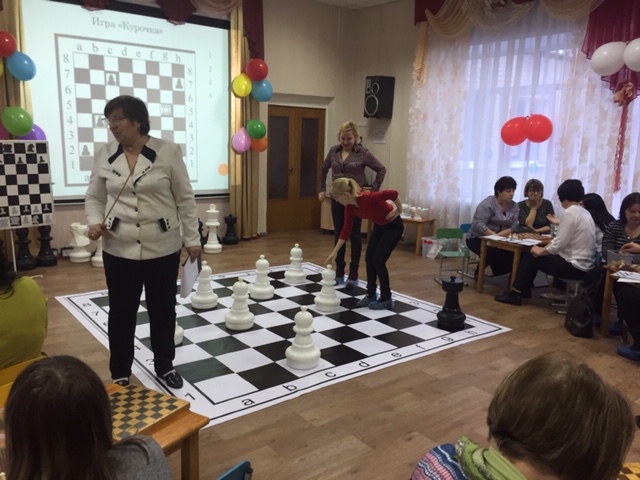 